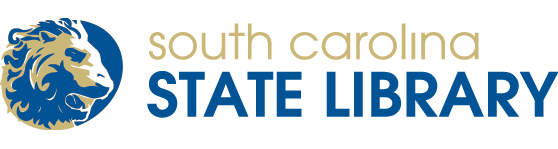 Lottery Compliance CertificationFunding Year__________________ Library System___________________________________________County Libraries must comply with all rules and regulations governing lottery funds specifically,  H. 4100 General Appropriations Bill for Fiscal Year 2021-2022 Ratified Version, Part 1B Operation of State Government, Section 3 – H660 – Lottery Expenditure Account, 3.5 (LEA: FY 2021-22 Lottery Funding) (15). Should the library system at any time find that they are not in compliance it is the responsibility of the Library Director or Board to provide written notification of non-compliance to the State Library Director or Deputy Director. The State Library Director or Deputy Director can waive some of the requirements upon receipt of a formal waiver request.By signing this document I am certifying compliance with the following: I certified that all funds received will be spent prior to June 30th of this funding year.I certify that if noncompliance is recognized,  I will provide written notification within fourteen days to the South Carolina State Library Director or Deputy Director and will also request a waiver if applicable.Signature:_______________________Date:___________________              Library Director